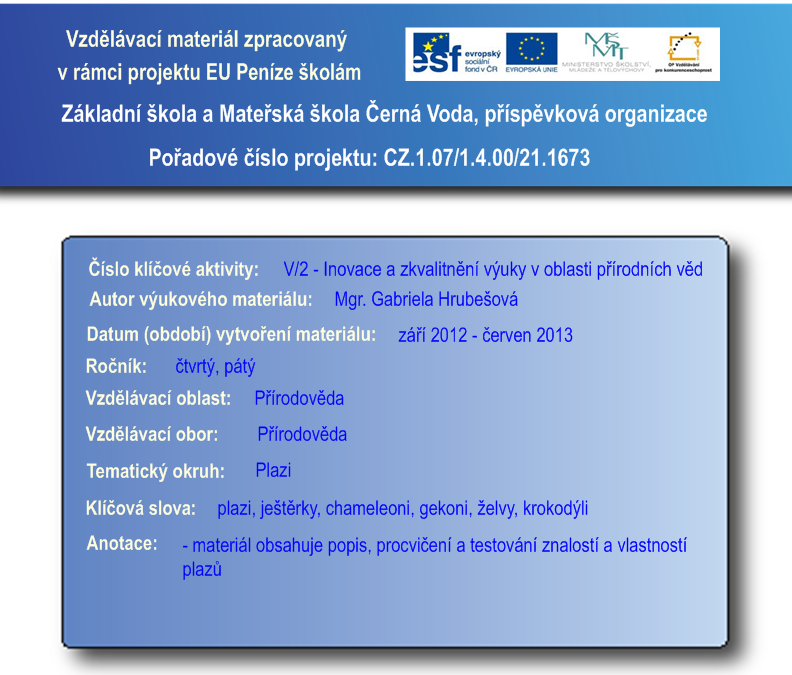 PLAZI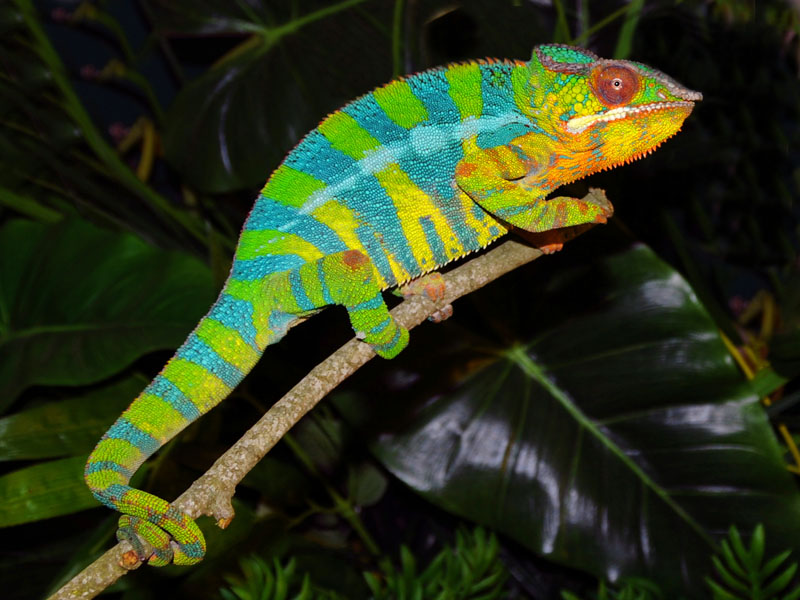 mají šupinatou kůžisvou kořist přepadávají (snaží se ji překvapit)kladou vajíčka (ale jen želva a krokodýl mají pevnou skořápku)rozdělení:želvy				krokodýlové				šupinatí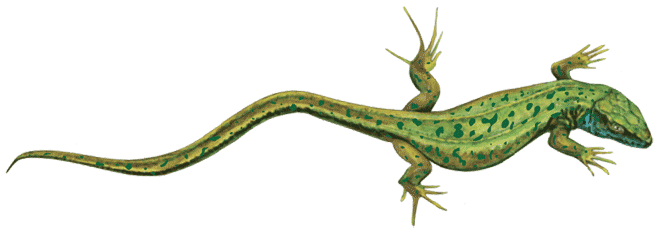 želvypevný krunýřdožívají se velmi vysokého věku (až 200 let)vodní : dravé (kareta, kaimanka )suchozemské: býložravé (želva sloní, bahení )krokodýlovémá starobylý vzhledmá velmi pevné, velké a ostré zubyjsou výborní plavcizástupci: aligátoři, kaimani, gaviálové, krokodýlišupinatíjejich šupinatá kůže s nimi neroste, proto ji svlékajíještěři (ještěrka, agama, dráček, leguán, chameleón, gekon, varan)hadi		nejedovatí (úžovka)		jedovatí (zmije, mamba, chřestýš, kobra)		škrtiči (hroznýš, krajta, anakonda, psohlavec)PLAZI – procvičováníPopiš kůži plazů, pokus se nakreslit, jak vypadá zblízka.………………………………………….………………………………………….………………………………………….Vyjmenuj 3 skupiny, na které se plazi rozdělují.…………………………………………………………………………………………………………………Jak loví kořist plazi, kteří jsou dravci? ……………………………………………………………………………………………………………………………………………………………………………………………………………………………………Nakresli želvu. Čím se viditelně liší o ostatních plazů?………………………………………..................………………………………………………………..Viděl(a) jsi někdy v přírodě nějakého plaza? Jakého a v kterém ročním období?……………………………………………………………………………………………………………………………………………………………………………………………………………………………………PLAZI – testKterá skupina plazů využívá k lovu jed? Napiš některé zástupce této skupiny.………………………………………………………………………………………………………......…………………………………………………………………………………………………………...……………………………………………………………………………………………………………Napiš, čím se živí želvy a zařaď některé zástupce (aspoň jeden) do skupiny.SUCHOZEMSKÉ						VODNÍ………………………………………			…………………………………………….………………………………………			…………………………………………….………………………………………			…………………………………………….Na jaké dvě skupiny se rozdělují šupinatí?……………………………………………………………………………………………………………Vyjmenuj zástupce ještěrů (alespoň 5).………………………………………………………………………………………………………………………………………………………………………………………………………………………………………………………………………………………………………………………………………Použité zdroje:http://www.hobbymanie.tv/upload/images/HunterBreederMainWeb(1).jpghttp://www.znovin.cz/file/120/lacerta-viridis.png